                                            Spojená škola internátna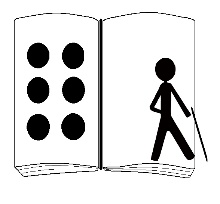 Centrum špeciálno-pedagogického poradenstva                           Námestie Štefana Kluberta 2,  054 01 LEVOČA                                                   tel. 053/ 451 2395 
                                                     PRIHLÁŠKA   NA   VYŠETRENIEŠPECIÁLNOPEDAGOGICKÉ           áno - niePSYCHOLOGICKÉ                            áno - nieKatalog. čís.:                                                                                                              Vyšetril:  Meno a priezvisko dieťaťa: .....................................................................................................................         Dátum  a miesto narodenia: ................................................................ Rodné číslo:.........................................Bydlisko: ...........................................................................................................................................................Predškolskú prípravu absolvoval/a v MŠ: .........................................................................................................1. odklad   školskej dochádzky (dátum,  zariadenie): ........................................................................................Dátum začatia povinnej školskej dochádzky: ....................................................................................................Názov, adresa školy, ktorú  žiak navštevuje: .............................................................., trieda/ročník: ..............Dátum posledného psychologického vyšetrenia, zariadenie:..............................................................................Dátum posledného špeciálnopedagogického vyšetrenia: ...................................................................................Zákonný zástupca dieťaťa: Matka :Meno a priezvisko: ...............................................................................................................................................Vzdelanie:. ............................................................................................................................................................Bydlisko: ........................................................................................................TF kontakt: ...................................Otec : Meno a priezvisko: ..............................................................................................................................................Vzdelanie: ...........................................................................................................................................................Bydlisko: ........................................................................................................TF kontakt: .................................                                      Dávam informovaný súhlas so spracovaním osobných údajov v súlade so zákonom č. 18/2018 Z.z. o ochrane osobných údajov a so zákonom č. 245/2008 Z.z. o výchove a vzdelávaní (školský zákon) a o zmene a doplnení niektorých zákonov. Vyhlasujem, že som bol(a) riadne poučený(á) o dôsledkoch môjho súhlasu.        V ………………………. dňa…………………………….           podpis zákonného zástupcu: ……………………………………………….Meno, priezvisko, adresa ………………………………………………………………………………………………………………………….Vec:         Žiadosť o prijatie dieťaťa za klienta CŠPP                    Dole podpísaný(á) ..................................................... týmto žiadam, aby moje  dieťa ...................................................................................  nar. ....................................... bytom v ...............................................................................................................................  bolo prijaté za klienta CŠPP pri Spojenej škole internátnej, Nám. Š. Kluberta 2, Levoča.                                                         podpis zákonného zástupcu:  ........................................... Súhlas dotknutej osoby so spracovaním osobných údajovMeno/priezvisko (zákonného zástupcu): ...............................................................Bydlisko:                ...................................................................................................(ďalej len dotknutá osoba)dávam súhlas so spracovaním osobných údajov v zmysle §5 písm. a) a v zmysle §14 zákona č. 18/2018 Z. z. o ochrane osobných údajov a o zmene a doplnení niektorých zákonovprevádzkovateľovi: Spojená škola internátna, Námestie Š. Kluberta 2, 054 01 Levoča IČO: 42090199v rozsahu: podľa zákona 245/2008 Z.z. o výchove a vzdelávaní a o zmene a doplnení niektorých zákonov §11, ktorý obsahuje všetky osobné údaje žiakov a ich zákonných zástupcov potrebných pre výchovno-vzdelávací proces na účel komplexnej špeciálnopedagogickej činnosti, psychologickej, diagnostickej, poradenskej, rehabilitačnej, preventívnej, metodickej výchovno-vzdelávacej a inej odbornej činnosti a poskytovanie súboru špeciálnopedagogických intervencií deťom so zdravotným postihnutím vrátane detí s vývinovými poruchami s cieľom dosiahnuť optimálny rozvoj ich osobnosti a sociálnu integráciu podľa zákona č. 245/2008 Z.z. §133.Súhlas poskytujem v súlade s Registratúrnym poriadkom č. 16/2016 z 25. 4. 2016, vydaným prevádzkovateľom.Vyhlasujem, že som bol(a) riadne poučený(á) o dôsledkoch môjho súhlasu.Tento súhlas je možné kedykoľvek písomne odvolať.Dátum ………………………………………….                     ……………………………………………                                                                                          podpis dotknutej osobysúhlas odvolaný dňa …………………………                …………………………………………..                    podpis dotknutej osobyŠkolský záznam o žiakovi K prihláške a k súhlasu so špeciálnopedagogickým vyšetrením prosíme vyplniť tento školský záznam (pre internú potrebu CŠPP).  Meno žiaka: ...................................................................., nar.  ..................................................Škola ......................................................................................., trieda ........................................Bydlisko: .....................................................................................................................................Priebeh školskej dochádzky: vek pri vstupe do školy: opakovanie ročníka: dlhšia absencia (trvanie, príčina): prerušenie školskej dochádzky:  Telesné  zvláštnosti žiaka:žiak je ľavákom / pravákom * má / nemá rečovú poruchu, * akú? má / nemá žiak telesnú poruchu, * akú? má / nemá estetickú chybu, * akú? máte podozrenie, že žiak zle vidí, počuje? - vysvetl. (*) – nehodiace sa prečiarknite  Školský prospech a charakteristika procesu učenia: V ktorých predmetoch žiak vykazuje trvalejšie slabšie výsledky: .....................................................................................................................................................V ktorých predmetoch žiak vykazuje trvalejšie dobré výsledky: .....................................................................................................................................................Klasifikácia z posledného vysvedčenia:  správanie :                                           vlastiveda:                                  chémia:slovenský jazyk:                                  zemepis:                                     výchovy:cudzí jazyk:                                           dejepis:           matematika:                                         prírodopis: písanie:                                                   fyzika:          Forma vzdelávania:- je žiakom bežnej triedy, špeciálnej triedy, je individuálne integrovaný v bežnej triede, je vzdelávaný podľa IVP , iné …................................................................................................ Uveďte v ktorých predmetoch má žiak vypracovaný individuálny výchovno-vzdelávací program ..................................................................................................................................... 

 
Aktuálne školské vedomosti: Čítanie: ..............................................................................................................................................................................................................................................................................................................................................................................................................................................................Písanie(diktát, odpis, prepis): ..............................................................................................................................................................................................................................................................................................................................................................................................................................................................Matematika: ...............................................................................................................................................................................................................................................................................................................................................................................................................................................................Správanie žiaka v škole:voči vyučujúcim voči spolužiakom a kolektívu voči vlastným povinnostiam  Motivačné činitele pri učení (pochvala, príklad, odmena, hodnotenie kolektívom a pod.) .....................................................................................................................................................Ako žiak reaguje na záťažové situácie, konfliktné situácie (zlá známka, skúšanie, zápis a pod.) .....................................................................................................................................................Pozorujete v správaní žiaka charakterové, mravné chyby? .................................................................................................................................................... Je kontakt medzi rodičmi žiaka a školou dostatočný? Uveďte stručný popis prostredia, v ktorom žiak vyrastá. .....................................................................................................................................................V čom vidíte zvláštnosti a ťažkosti žiaka: ..........................................................................................................................................................................................................................................................................................................Zoznam ťažkostí správania v škole(Prosíme podčiarknuť  tie prejavy, ktoré sa vyskytujú sústavnejšie, nemajú  charakter jednorazového prejavu).Ťažká prispôsobivosť na školu, prílišná hravosť, nevytrvalý, pomalý, neupravená a nečistá práca, neskoré príchody do školy, nesamostatný, neiniciatívny, nerovnomerné výkony, nepozorný, nesústredený, prelietavá pozornosť, nápadné výkyvy v učení, pokles výkonnosti ku koncu vyučovania, rozdiel vo výsledkoch medzi školskými a domácimi úlohami, nenosí, nerobí si domáce úlohy, nepamätá si úlohy, zlá priestorová orientácia, pohybový nepokoj, pohybová neobratnosť, impulzívne správanie, nadmerná fantázia, zajakavosť, mutizmus (bezrečnosť), pri záťaží sa trasie, má bolesti brucha, hlavy, ľahko sa rozplače, pomočuje sa, je náladový, agresívne prejavy v správaní (verbálne, fyzické*), je úzkostlivý, krajne nesmelý, bojí sa odpovedať, podvádza, drobné krádeže .Iné – uveďte: .......................................................................................................................................................................................................................................................................................................... 
 
Dňa: 							…………………………………………………							                      podpis